Одобрение вендора:Админка > Пользователи > ПользователиНужно зайти в редактирование пользователя, отметить галку рядом с "Одобрен" и нажать кнопку "Применить"Удаление вендора:Админка > Пользователи > ПользователиДля безвозвратного удаления конкретного пользователя нужно нажать на иконку: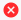 Блокировка вендора:Админка > Пользователи > ПользователиДля блокировки конкретного пользователя нужно нажать на иконку и она изменит свой цвет на серый: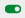 Одобрение товара:В меню в красном блоке вы видите кол-во товаров, ожидающих одобрения: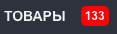 Кликнув по этому красному блоку, вы перейдете на страницу, где собраны все товары, ожидающие одобрения.2) Чтобы одобрить каждый товар по отдельности нажмите у каждого товара на иконку: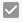 После этого она изменит цвет на зеленый - значит товар одобрен для размещения на сайте.3) Также товар можно одобрить на странице редактирования товара, поставив галку рядом с "Одобрен" и нажав кнопку "Применить"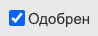 4) Чтобы одобрить товары массово - нужно в списке товаров поставить галки у нужных товаров и затем под всеми товарами в селекте выбрать "Одобрены":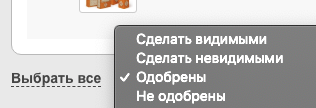 и нажать кнопку  "Применить".Если нужна обратная операция - отменить одобрение, то выбрать "Не одобрены"5) Также на странице редактирования пользователя можно выбрать: "По умолчанию одобрять товары вендора"Одобрение бренда:Аналогично одобрению товаров.Cколько % от суммы оплаченного заказа начислять на баланс вендора:Админка > Настройки > Скидки : Вендоры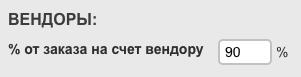 Изменение роли (типа) пользователя:Админка > Пользователи > Пользователив редактировании пользователя админ может сменить его роль: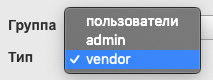 Как создать товар в админке:https://5cms.ru/blog/create-productРабота с контентом:https://5cms.ru/blog/novice